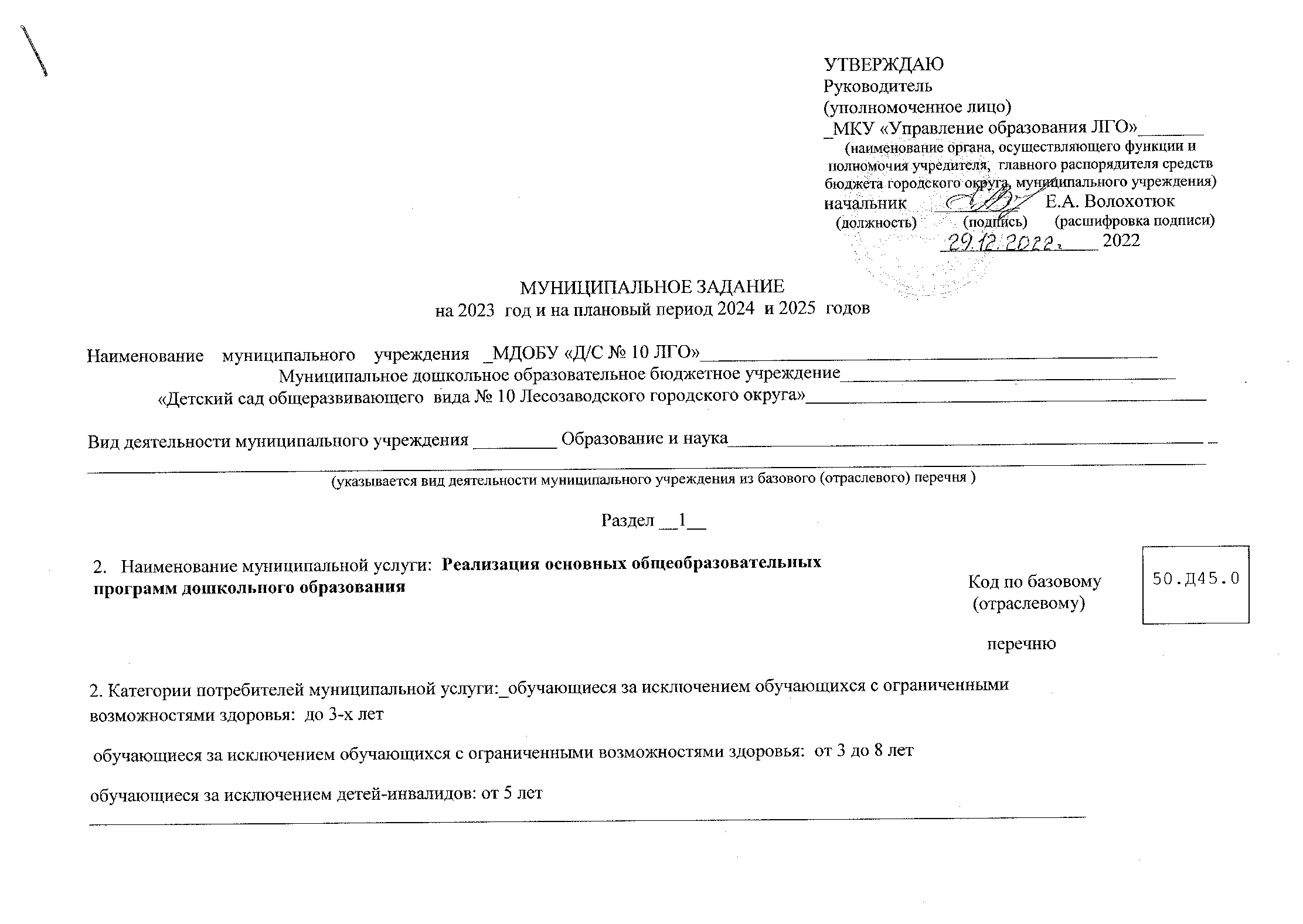 3. Показатели, характеризующие объем и (или) качество муниципальной услуги:                                                           3.1. Показатели, характеризующие качество муниципальной услуги <1>:3.2. Показатели, характеризующие объем муниципальной услуги:4.  Нормативные  правовые  акты, устанавливающие размер платы (цену, тариф) либо порядок ее (его) установления: услуга на платной основе не оказывается.5.  Порядок оказания муниципальной услуги:5.1.    Нормативные    правовые   акты,   регулирующие   порядок   оказания муниципальной  услуги5.2.  Порядок  информирования  потенциальных  потребителей  муниципальной услуги:Раздел __2__ 1. Наименование муниципальной услуги ____________ Присмотр и уход_____________________________   Код по базовому                                                                                                                                                                                                                (отраслевому)   физические лица, за исключением льготных категорий:  от 3-х до 8 лет  3. Показатели, характеризующие объем и (или) качество муниципальной услуги:                                                           3.1. Показатели, характеризующие качество муниципальной услуги <1>:3.2. Показатели, характеризующие объем муниципальной услуги:4.  Нормативные  правовые  акты, устанавливающие размер платы (цену, тариф) либо порядок ее (его) установления:5.  Порядок оказания муниципальной услуги:5.1.    Нормативные    правовые   акты,   регулирующие   порядок   оказания муниципальной  услуги5.2.  Порядок  информирования  потенциальных  потребителей  муниципальной услуги:Часть 2. Сведения о выполняемых работахРаздел _________ 1. Наименование работы _____________________________________________________________________   Код по базовому ___________________________________________________________________________________________   (отраслевому)2. Категории потребителей работы _____________________________________________________________   перечню  ___________________________________________________________________________________________          3. Показатели, характеризующие объем и (или) качество работы:                                                                                3.1. Показатели, характеризующие качество работы<3>:            Допустимые (возможные) отклонения от установленных показателей качества муниципальной работы, в пределах которых муниципальное задание считается выполненным (процентов) 3.2. Показатели, характеризующие объем работы:Допустимые (возможные) отклонения от установленных показателей объема муниципальной работы, в пределах которых муниципальное задание считается выполненным (процентов)Часть 3. Прочие сведения о муниципальном задании1. Основания (условия и порядок) для досрочного прекращения выполнения муниципального задания:   Федеральный закон от 29.12.2012 № 273-ФЗ «Об образовании в Российской Федерации», Устав ОО, ликвидация, реорганизация.2. Иная информация, необходимая для выполнения (контроля за выполнением) муниципального задания  аналитическая справка3. Порядок контроля за выполнением муниципального задания4. Требование к отчетности о выполнении муниципального задания: отчет о выполнении муниципального задания4.1. Сроки представления предварительного отчета о выполнении муниципального задания    до 5 декабря текущего года4.2. Иные требования к отчетности о выполнении муниципального задания: сроки представления отчетов: за 1 квартал, первое полугодие, 9 месяцев – не позднее 15 числа месяца, следующего за отчетным периодом; за отчетный финансовый год- не позднее 30 января года, следующего за отчетным. 5. Иные показатели, связанные с выполнением муниципального задания: допустимое отклонение 5%Заведующий     ___________________     Т.Н. Кирилюк" 29 " декабря  2022 г.                                                  УТВЕРЖДАЮРуководитель(уполномоченное лицо)_МКУ «Управление образования ЛГО»_______(наименование органа, осуществляющего функции и полномочия учредителя,  главного распорядителя средств бюджета городского округа, муниципального учреждения)_начальник__      _________      О.А. Юрченко   (должность)            (подпись)       (расшифровка подписи)   ___________________________________ 2019 г.МУНИЦИПАЛЬНОЕ ЗАДАНИЕна 2019__ год и на плановый период 2020__ и 2021__ годовНаименование    муниципального    учреждения   _МДОБУ «Д/С № 10 ЛГО»_________________________________________________                                                      Муниципальное дошкольное образовательное бюджетное учреждение____________________________________               «Детский сад общеразвивающего  вида № 10 Лесозаводского городского округа»___________________________________________Вид деятельности муниципального учреждения _________ Образование и наука___________________________________________________ _________________________________________________________________________________________________________________________(указывается вид деятельности муниципального учреждения из базового (отраслевого) перечня )Раздел __1__Наименование муниципальной услуги:  Реализация основных общеобразовательных программ дошкольного образования   										Код по базовому                         (отраслевому)    перечню3. Показатели, характеризующие объем и (или) качество муниципальной услуги:                                                           3.1. Показатели, характеризующие качество муниципальной услуги <1>:3.2. Показатели, характеризующие объем муниципальной услуги:4.  Нормативные  правовые  акты, устанавливающие размер платы (цену, тариф) либо порядок ее (его) установления: услуга на платной основе не оказывается.5.  Порядок оказания муниципальной услуги:5.1.    Нормативные    правовые   акты,   регулирующие   порядок   оказания муниципальной  услуги5.2.  Порядок  информирования  потенциальных  потребителей  муниципальной услуги:Раздел __2__ 1. Наименование муниципальной услуги ____________ Присмотр и уход_____________________________   Код по базовому                         ____                                                                                                                                                                                        (отраслевому)   физические лица, за исключением льготных категорий:  от 3-х до 8 лет  3. Показатели, характеризующие объем и (или) качество муниципальной услуги:                                                           3.1. Показатели, характеризующие качество муниципальной услуги <1>:3.2. Показатели, характеризующие объем муниципальной услуги:4.  Нормативные  правовые  акты, устанавливающие размер платы (цену, тариф) либо порядок ее (его) установления:5.  Порядок оказания муниципальной услуги:5.1.    Нормативные    правовые   акты,   регулирующие   порядок   оказания муниципальной  услуги5.2.  Порядок  информирования  потенциальных  потребителей  муниципальной услуги:Часть 2. Сведения о выполняемых работахРаздел _________ 1. Наименование работы _____________________________________________________________________   Код по базовому ___________________________________________________________________________________________   (отраслевому)2. Категории потребителей работы _____________________________________________________________   перечню  ___________________________________________________________________________________________          3. Показатели, характеризующие объем и (или) качество работы:                                                                                3.1. Показатели, характеризующие качество работы<3>:            Допустимые (возможные) отклонения от установленных показателей качества муниципальной работы, в пределах которых муниципальное задание считается выполненным (процентов) 3.2. Показатели, характеризующие объем работы:Допустимые (возможные) отклонения от установленных показателей объема муниципальной работы, в пределах которых муниципальное задание считается выполненным (процентов)Часть 3. Прочие сведения о муниципальном задании1. Основания (условия и порядок) для досрочного прекращения выполнения муниципального задания:   Федеральный закон от 29.12.2012 № 273-ФЗ «Об образовании в Российской Федерации», Устав ОО, ликвидация, реорганизация.2. Иная информация, необходимая для выполнения (контроля за выполнением) муниципального задания  аналитическая справка3. Порядок контроля за выполнением муниципального задания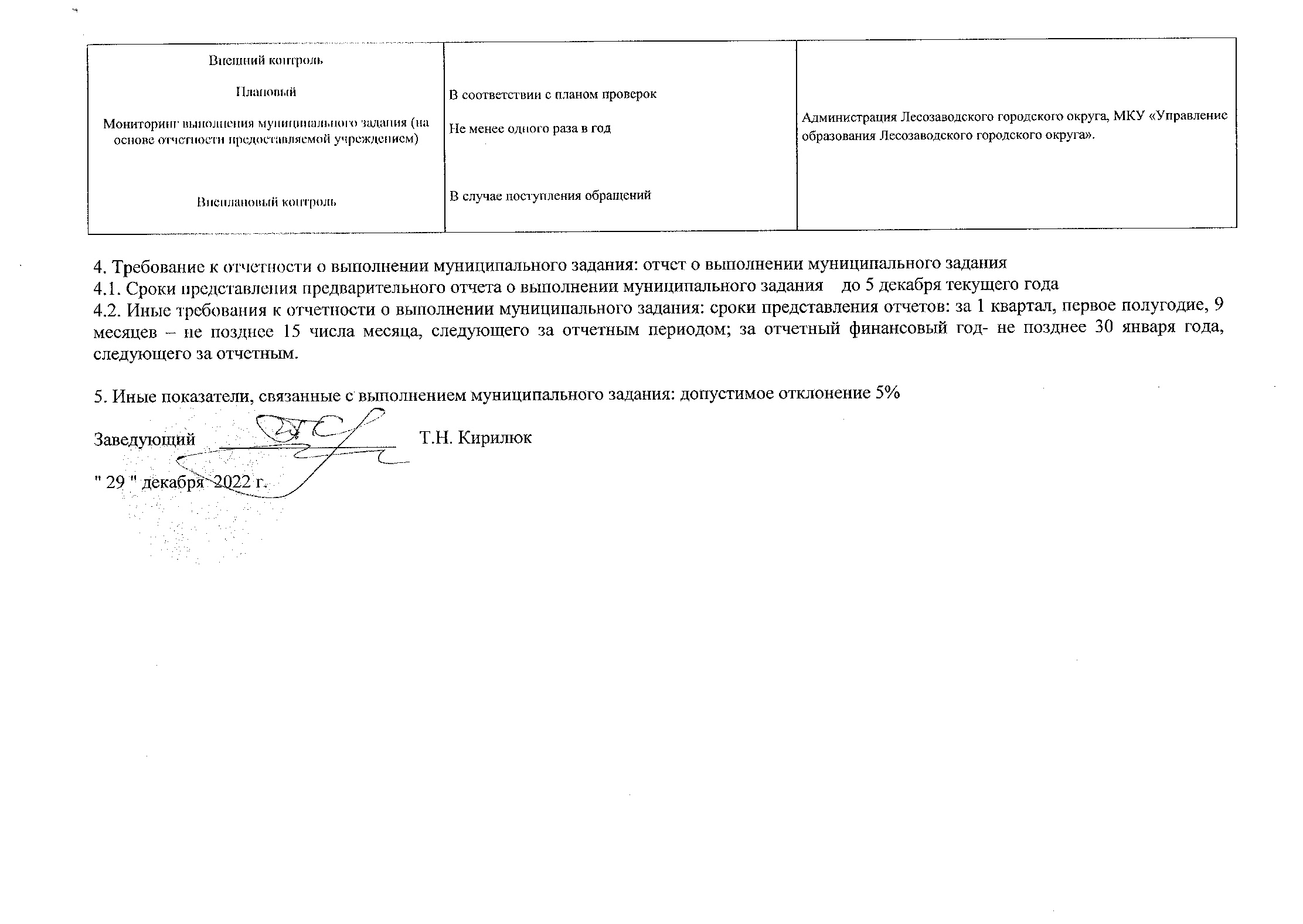 Уникальный номер реестровой записи<2>Показатель, характеризующий содержание муниципальной услугиПоказатель, характеризующий содержание муниципальной услугиПоказатель, характеризующий содержание муниципальной услугиПоказатель, характеризующий условия (формы) оказания муниципальной услугиПоказатель, характеризующий условия (формы) оказания муниципальной услугиПоказатель качества муниципальной услугиПоказатель качества муниципальной услугиЗначение показателя качества муниципальной услугиЗначение показателя качества муниципальной услугиЗначение показателя качества муниципальной услугиДопустимые (возможные) отклонения  от установленных показателей качества муниципальной услугиДопустимые (возможные) отклонения  от установленных показателей качества муниципальной услугиУникальный номер реестровой записи<2>Показатель, характеризующий содержание муниципальной услугиПоказатель, характеризующий содержание муниципальной услугиПоказатель, характеризующий содержание муниципальной услугиПоказатель, характеризующий условия (формы) оказания муниципальной услугиПоказатель, характеризующий условия (формы) оказания муниципальной услугинаименование показателя <2>наименование единицы измерения <2>2023 год (очередной финансовый год)2024 год (1-й год планового периода)2025год (2-й год планового периода) ВпроцентахВ абсолютных показателяхУникальный номер реестровой записи<2>__________(наименование показателя) <2>__________(наименование показателя) <2>__________(наименование показателя) <2>__________(наименование показателя) <2>__________(наименование показателя) <2>наименование показателя <2>наименование единицы измерения <2>2023 год (очередной финансовый год)2024 год (1-й год планового периода)2025год (2-й год планового периода) ВпроцентахВ абсолютных показателях12345678910111213801011О.99.0.БВ24ВФ61000Обучающиеся за исключением обучающихся с ОВЗ и детей инвалидовДо 3-х лет  очнаяГруппа сокращенного дня Уровень усвоения программыпроцент95,895,895,85-801011О.99.0.БВ24ВФ61000Обучающиеся за исключением обучающихся с ОВЗ и детей инвалидовДо 3-х лет  очнаяГруппа сокращенного дня Удовлетворенность родителей образовательной программойпроцент1001001005-801011О.99.0.БВ24ВУ41000 Обучающиеся за исключением обучающихся с ОВЗ и детей инвалидовОт 3 до 8 леточнаяГруппа сокращенного дня Уровень усвоения программыпроцент95,895,895,85-801011О.99.0.БВ24ВУ41000 Обучающиеся за исключением обучающихся с ОВЗ и детей инвалидовОт 3 до 8 леточнаяГруппа сокращенного дня Удовлетворенность родителей образовательной программойпроцент1001001005-Уникальный номер реестровой записи <2>Показатель, характеризующий содержание муниципальной услуги Показатель, характеризующий содержание муниципальной услуги Показатель, характеризующий содержание муниципальной услуги Показатель, характеризующий условия (формы) оказания муниципальной услугиПоказатель, характеризующий условия (формы) оказания муниципальной услугиПоказатель объема муниципальной услугиПоказатель объема муниципальной услугиЗначение показателя объема муниципальной услугиЗначение показателя объема муниципальной услугиЗначение показателя объема муниципальной услугиСредний размер платы (цена, тариф)<3>Средний размер платы (цена, тариф)<3>Средний размер платы (цена, тариф)<3>Допустимые (возможные) отклонения  от установленных показателей качества муниципальной услугиДопустимые (возможные) отклонения  от установленных показателей качества муниципальной услугиДопустимые (возможные) отклонения  от установленных показателей качества муниципальной услугиУникальный номер реестровой записи <2>Показатель, характеризующий содержание муниципальной услуги Показатель, характеризующий содержание муниципальной услуги Показатель, характеризующий содержание муниципальной услуги Показатель, характеризующий условия (формы) оказания муниципальной услугиПоказатель, характеризующий условия (формы) оказания муниципальной услугинаименование показателя <2>наименование единицы измерения <2>2022 год (очередной финансовый год) ВпроцентахВ абсолютных показателях2023 год (очередной финансовый год)2024 год (1-й год планового периода)2025 год (2-й год планового периода)ВпроцентахВ абсолютных показателяхВ абсолютных показателяхУникальный номер реестровой записи <2>__________(наименование показателя) <2>__________(наименование показателя) <2>__________(наименование показателя) <2>________(наименование показателя) <2>________(наименование показателя) <2>наименование показателя <2>наименование единицы измерения <2>2022 год (очередной финансовый год) ВпроцентахВ абсолютных показателях2023 год (очередной финансовый год)2024 год (1-й год планового периода)2025 год (2-й год планового периода)ВпроцентахВ абсолютных показателяхВ абсолютных показателях1234567891011121314151616801011О.99.0.БВ24ВФ61000Обучающиеся за исключением обучающихся с ОВЗ и детей инвалидовДо 3-х лет  очнаяГруппа сокращенного дня Числообучающихсячеловек555555бесплатнобесплатнобесплатно55-801011О.99.0.БВ24ВФ61000Обучающиеся за исключением обучающихся с ОВЗ и детей инвалидовДо 3-х лет  очнаяГруппа сокращенного дня Число человеко-днейЧеловеко-день801011О.99.0.БВ24ВУ41000 Обучающиеся за исключением обучающихся с ОВЗ и детей инвалидовОт 3 до 8 леточнаяГруппа сокращенного дня Числообучающихсячеловек176176176бесплатнобесплатнобесплатно55-801011О.99.0.БВ24ВУ41000 Обучающиеся за исключением обучающихся с ОВЗ и детей инвалидовОт 3 до 8 леточнаяГруппа сокращенного дня бесплатнобесплатнобесплатно55-Нормативный правовой актНормативный правовой актНормативный правовой актНормативный правовой актНормативный правовой актвидпринявший органдатаномернаименование12345приказМинистерства образования и науки Российской Федерации17.10.2013№ 1155Об утверждении федерального государственного образовательного стандарта дошкольного образованияприказМинистерства образования и науки Российской Федерации30.08.2013№1014Об утверждении Порядка организации и осуществления образовательной деятельности по основным общеобразовательным программам - образовательным программам дошкольного образованияФедеральный закон Государственная Дума РФ16.09.2003№ 131-ФЗОб общих принципах организации местного самоуправления в Российской ФедерацииФедеральный закон Государственная Дума РФ29.12.2012№ 273-ФЗОб образовании в Российской ФедерацииФедеральный закон Государственная Дума РФ06.10.1999№ 184-ФЗОб общих принципах организации законодательных (представительных) и исполнительных органов государственной власти субъектов Российской ФедерацииСпособ информированияСостав размещаемой информацииЧастота обновления информации123сайт, стенд1) информация:
а) о дате создания образовательной организации, об учредителе, учредителях образовательной организации, о месте нахождения образовательной организации и ее филиалов (при наличии), режиме, графике работы, контактных телефонах и об адресах электронной почты;
б) о структуре и об органах управления образовательной организацией;
в) о реализуемых образовательных программах; 
г) о численности обучающихся по реализуемым образовательным программам;
д) о языках образования;
е) о федеральных государственных образовательных стандартах;
ж) о руководителе образовательной организации, его заместителях; 
з) о персональном составе педагогических работников;
и) о материально-техническом обеспечении образовательной деятельности;
п) об объеме образовательной деятельности;
р) о поступлении финансовых и материальных средств и об их расходовании по итогам финансового года;
2) копий:
а) устава образовательной организации;
б) лицензии на осуществление образовательной деятельности (с приложениями);
в) свидетельства о государственной аккредитации (с приложениями);
г) плана финансово-хозяйственной деятельности образовательной организации; 
д) локальных нормативных актов, предусмотренных частью 2 статьи 30 настоящего Федерального закона, правил внутреннего распорядка обучающихся, правил внутреннего трудового распорядка, коллективного договора;
3) отчета о результатах самообследования. 
4) документа о порядке оказания платных образовательных услуг; 
5) предписаний органов, осуществляющих государственный контроль (надзор) в сфере образования, ежемесячно, в случае обновлении сведений не позднее 10 рабочих дней после их измененийсамообследование1) информация:
а) о дате создания образовательной организации, об учредителе, учредителях образовательной организации, о месте нахождения образовательной организации и ее филиалов (при наличии), режиме, графике работы, контактных телефонах и об адресах электронной почты;
б) о структуре и об органах управления образовательной организацией;
в) о реализуемых образовательных программах; 
г) о численности обучающихся по реализуемым образовательным программам;
д) о языках образования;
е) о федеральных государственных образовательных стандартах;
ж) о руководителе образовательной организации, его заместителях; 
з) о персональном составе педагогических работников;
и) о материально-техническом обеспечении образовательной деятельности;
п) об объеме образовательной деятельности;
р) о поступлении финансовых и материальных средств и об их расходовании по итогам финансового года;
2) копий:
а) устава образовательной организации;
б) лицензии на осуществление образовательной деятельности (с приложениями);
в) свидетельства о государственной аккредитации (с приложениями);
г) плана финансово-хозяйственной деятельности образовательной организации; 
д) локальных нормативных актов, предусмотренных частью 2 статьи 30 настоящего Федерального закона, правил внутреннего распорядка обучающихся, правил внутреннего трудового распорядка, коллективного договора;
3) отчета о результатах самообследования. 
4) документа о порядке оказания платных образовательных услуг; 
5) предписаний органов, осуществляющих государственный контроль (надзор) в сфере образования, ежегодно50.785.02. Категории потребителей муниципальной услуги:  физические лица, за исключением льготных категорий:             перечню до 3-х летУникальный номер реестровой записи<2>Показатель, характеризующий содержание муниципальной услугиПоказатель, характеризующий содержание муниципальной услугиПоказатель, характеризующий содержание муниципальной услугиПоказатель, характеризующий условия (формы) оказания муниципальной услугиПоказатель, характеризующий условия (формы) оказания муниципальной услугиПоказатель качества муниципальной услугиПоказатель качества муниципальной услугиЗначение показателя качества муниципальной услугиЗначение показателя качества муниципальной услугиЗначение показателя качества муниципальной услугиДопустимые (возможные) отклонения  от установленных показателей качества муниципальной услугиДопустимые (возможные) отклонения  от установленных показателей качества муниципальной услугиУникальный номер реестровой записи<2>Показатель, характеризующий содержание муниципальной услугиПоказатель, характеризующий содержание муниципальной услугиПоказатель, характеризующий содержание муниципальной услугиПоказатель, характеризующий условия (формы) оказания муниципальной услугиПоказатель, характеризующий условия (формы) оказания муниципальной услугинаименование показателя <2>наименование единицы измерения <2>ВпроцентахВ абсолютных показателях2024 год (2-й год планового периода)ВпроцентахВ абсолютных показателяхУникальный номер реестровой записи<2>__________(наименование показателя) <2>__________(наименование показателя) <2>__________(наименование показателя) <2>__________(наименование показателя) <2>__________(наименование показателя) <2>наименование показателя <2>наименование единицы измерения <2>ВпроцентахВ абсолютных показателях2024 год (2-й год планового периода)ВпроцентахВ абсолютных показателях12345678910111213853211О.99.0.БВ19АА55000Физические лица за исключением льготных категорийот 3 до 8 летГруппа сокращенного дняФункционированиепроцент8282825-853211О.99.0.БВ19АА55000Физические лица за исключением льготных категорийот 3 до 8 летГруппа сокращенного днязаболеваемостьпроцент5,65,65,65-853211О.99.0.БВ19АА67000Физические лица за исключением льготных категорийДо 3-х летГруппа сокращенного дняФункционированиепроцент8080805-853211О.99.0.БВ19АА67000Физические лица за исключением льготных категорийДо 3-х летГруппа сокращенного днязаболеваемостьпроцент5,85,65,65-853211О.99.0.БВ19АА67000Физические лица за исключением льготных категорийДо 3-х летГруппа сокращенного дняУникальный номер реестровой записи <2>Показатель, характеризующий содержание муниципальной услуги Показатель, характеризующий содержание муниципальной услуги Показатель, характеризующий содержание муниципальной услуги Показатель, характеризующий условия (формы) оказания муниципальной услугиПоказатель, характеризующий условия (формы) оказания муниципальной услугиПоказатель объема муниципальной услугиПоказатель объема муниципальной услугиЗначение показателя объема муниципальной услугиЗначение показателя объема муниципальной услугиЗначение показателя объема муниципальной услугиСредний размер платы (цена, тариф) <3>Средний размер платы (цена, тариф) <3>Средний размер платы (цена, тариф) <3>Допустимые (возможные) отклонения  от установленных показателей качества муниципальной услугиДопустимые (возможные) отклонения  от установленных показателей качества муниципальной услугиУникальный номер реестровой записи <2>Показатель, характеризующий содержание муниципальной услуги Показатель, характеризующий содержание муниципальной услуги Показатель, характеризующий содержание муниципальной услуги Показатель, характеризующий условия (формы) оказания муниципальной услугиПоказатель, характеризующий условия (формы) оказания муниципальной услугинаименование показателя <2>наименование единицы измерения <2>2023 год (очередной финансовый год)2024 год (1-й год планового периода)2025год (2-й год планового периода)2023 год (очередной финансовый год)2024_ год (1-й год планового периода)2025__ год (2-й год планового периода)В процентахВ абсолютных показателяхУникальный номер реестровой записи <2>__________(наименование показателя) <2>__________(наименование показателя) <2>__________(наименование показателя) <2>________(наименование показателя) <2>________(наименование показателя) <2>наименование показателя <2>наименование единицы измерения <2>2023 год (очередной финансовый год)2024 год (1-й год планового периода)2025год (2-й год планового периода)2023 год (очередной финансовый год)2024_ год (1-й год планового периода)2025__ год (2-й год планового периода)В процентахВ абсолютных показателях12345678910111213141516853211О.99.0.БВ19АА55000Физические лица за исключением льготных категорийОт 3 до 8 лет  Группа сокращенного дняЧислообучающихсячеловек1761761762340234023405-853211О.99.0.БВ19АА55000Физические лица за исключением льготных категорийОт 3 до 8 лет  Группа сокращенного дняЧислообучающихсячеловек2340234023405-853211О.99.0.БВ19АА55000Физические лица за исключением льготных категорийОт 3 до 8 лет  Группа сокращенного дняЧисло человеко-днейЧеловеко-день853211О.99.0.БВ19АА67000Физические лица за исключением льготных категорийДо 3-х летГруппа сокращенного дняЧислообучающихсячеловек5555552340234023405-853211О.99.0.БВ19АА67000Физические лица за исключением льготных категорийДо 3-х летГруппа сокращенного дняЧисло человеко-днейЧеловеко-день2340234023405-853211О.99.0.БВ19АА67000Физические лица за исключением льготных категорийДо 3-х летГруппа сокращенного дняЧисло человеко-днейЧеловеко-день2340234023405-Нормативный правовой актНормативный правовой актНормативный правовой актНормативный правовой актНормативный правовой актвидпринявший органдатаномернаименование12345постановлениеАдминистрация Лесозаводского городского округа12.12.20131717-НПАО родительской плате за присмотр и уход за ребёнком в муниципальных образовательных учреждениях Лесозаводского городского округа, реализующих основную общеобразовательную программу дошкольного образованияпостановлениеАдминистрация Лесозаводского городского округа14.01.201424-НПАО внесении изменения в постановление администрации Лесозаводского городского округа от 12.12.2013 №1717 -НПА "О родительской плате за присмотр и уход за ребенком в муниципальных образовательных учреждениях Лесозаводского городского округа, реализующих основную общеобразовательную программу дошкольного образования"постановлениеАдминистрация Лесозаводского городского округа25.12.20141669-НПАО внесении изменения в постановление администрации Лесозаводского городского округа от 12.12.2013 №1717 -НПА "О родительской плате за присмотр и уход за ребенком в муниципальных образовательных учреждениях Лесозаводского городского округа, реализующих основную общеобразовательную программу дошкольного образования"постановлениеАдминистрация Лесозаводского городского округа17.03.2015299-НПАО внесении изменения в постановление администрации Лесозаводского городского округа от 12.12.2013 №1717 -НПА "О родительской плате за присмотр и уход за ребенком в муниципальных образовательных учреждениях Лесозаводского городского округа, реализующих основную общеобразовательную программу дошкольного образования"постановлениеАдминистрация Лесозаводского городского округа02.06.2015682-НПАО внесении изменений в постановление администрации Лесозаводского городского округа от 12.12.2013 № 1717-НПА "О родительской плате за присмотр и уход за ребёнком в муниципальных образовательных учреждениях Лесозаводского городского округа, реализующих основную общеобразовательную программу дошкольного образования"постановлениеАдминистрация Лесозаводского городского округа23.11.20181740-НПАО внесении изменений в постановление администрации Лесозаводского городского округа от 12.12.2013 № 1717-НПА "О родительской плате за присмотр и уход за ребёнком в муниципальных образовательных учреждениях Лесозаводского городского округа, реализующих основную общеобразовательную программу дошкольного образования"Нормативный правовой актНормативный правовой актНормативный правовой актНормативный правовой актНормативный правовой актвидпринявший органдатаномернаименование12345Федеральный закон Государственная Дума РФ16.09.2003131-ФЗОб общих принципах организации местного самоуправления в Российской ФедерацииФедеральный закон Государственная Дума РФ06.10.1999№ 184-ФЗОб общих принципах организации законодательных (представительных) и исполнительных органов государственной власти субъектов Российской ФедерацииФедеральный закон Государственная Дума РФ29.12.2012№ 273-ФЗОб образовании в Российской ФедерацииСпособ информированияСостав размещаемой информацииЧастота обновления информации123сайт, стенд1) информация:
а) о дате создания образовательной организации, об учредителе, учредителях образовательной организации, о месте нахождения образовательной организации и ее филиалов (при наличии), режиме, графике работы, контактных телефонах и об адресах электронной почты;
б) о структуре и об органах управления образовательной организацией;
в) о реализуемых образовательных программах; 
г) о численности обучающихся по реализуемым образовательным программам;
д) о языках образования;
е) о федеральных государственных образовательных стандартах;
ж) о руководителе образовательной организации, его заместителях; 
з) о персональном составе педагогических работников;
и) о материально-техническом обеспечении образовательной деятельности;
п) об объеме образовательной деятельности;
р) о поступлении финансовых и материальных средств и об их расходовании по итогам финансового года;
2) копий:
а) устава образовательной организации;
б) лицензии на осуществление образовательной деятельности (с приложениями);
в) свидетельства о государственной аккредитации (с приложениями);
г) плана финансово-хозяйственной деятельности образовательной организации; 
д) локальных нормативных актов, предусмотренных частью 2 статьи 30 настоящего Федерального закона, правил внутреннего распорядка обучающихся, правил внутреннего трудового распорядка, коллективного договора;
3) отчета о результатах самообследования. 
4) документа о порядке оказания платных образовательных услуг; 
5) предписаний органов, осуществляющих государственный контроль (надзор) в сфере образования, ежемесячно, в случае обновлении сведений не позднее 10 рабочих дней после их измененийсамообследование1) информация:
а) о дате создания образовательной организации, об учредителе, учредителях образовательной организации, о месте нахождения образовательной организации и ее филиалов (при наличии), режиме, графике работы, контактных телефонах и об адресах электронной почты;
б) о структуре и об органах управления образовательной организацией;
в) о реализуемых образовательных программах; 
г) о численности обучающихся по реализуемым образовательным программам;
д) о языках образования;
е) о федеральных государственных образовательных стандартах;
ж) о руководителе образовательной организации, его заместителях; 
з) о персональном составе педагогических работников;
и) о материально-техническом обеспечении образовательной деятельности;
п) об объеме образовательной деятельности;
р) о поступлении финансовых и материальных средств и об их расходовании по итогам финансового года;
2) копий:
а) устава образовательной организации;
б) лицензии на осуществление образовательной деятельности (с приложениями);
в) свидетельства о государственной аккредитации (с приложениями);
г) плана финансово-хозяйственной деятельности образовательной организации; 
д) локальных нормативных актов, предусмотренных частью 2 статьи 30 настоящего Федерального закона, правил внутреннего распорядка обучающихся, правил внутреннего трудового распорядка, коллективного договора;
3) отчета о результатах самообследования. 
4) документа о порядке оказания платных образовательных услуг; 
5) предписаний органов, осуществляющих государственный контроль (надзор) в сфере образования, ежегодноУникальный номер реестровой записи <2>Показатель, характеризующий содержание работы Показатель, характеризующий содержание работы Показатель, характеризующий содержание работы Показатель, характеризующий условия (формы) выполнения работыПоказатель, характеризующий условия (формы) выполнения работыПоказатель качества работыПоказатель качества работыЗначение показателя качества работыЗначение показателя качества работыЗначение показателя качества работыУникальный номер реестровой записи <2>Показатель, характеризующий содержание работы Показатель, характеризующий содержание работы Показатель, характеризующий содержание работы Показатель, характеризующий условия (формы) выполнения работыПоказатель, характеризующий условия (формы) выполнения работынаиме-нование показателя <2>наименова-ние единицы измерения <2>20__ год (очередной финансовый год)20__ год (1-й год планового периода)20__ год (2-й год планового периода)Уникальный номер реестровой записи <2>__________(наименование показателя) <2>__________(наименование показателя) <2>_________________(наименование показателя) <2>__________(наименование показателя) <2>__________(наименование показателя) <2>наиме-нование показателя <2>наименова-ние единицы измерения <2>20__ год (очередной финансовый год)20__ год (1-й год планового периода)20__ год (2-й год планового периода)1234567891011Уникальный номер реестровой записи <2>Показатель, характеризующий содержание работы Показатель, характеризующий содержание работы Показатель, характеризующий содержание работы Показатель, характеризующий условия (формы) выполнения работыПоказатель, характеризующий условия (формы) выполнения работыПоказатель объема работыПоказатель объема работыПоказатель объема работыЗначение показателя объема работыЗначение показателя объема работыЗначение показателя объема работыУникальный номер реестровой записи <2>Показатель, характеризующий содержание работы Показатель, характеризующий содержание работы Показатель, характеризующий содержание работы Показатель, характеризующий условия (формы) выполнения работыПоказатель, характеризующий условия (формы) выполнения работынаименование показателя <2>наименование единицы измерения <2>описание работы20__ год (очередной финансовый год)20__ год (1-й год планового периода)20__ год (2-й год планового периода)Уникальный номер реестровой записи <2>__________(наименование показателя) <2>__________(наименование показателя) <2>__________(наименование показателя) <2>__________(наименование показателя) <2>__________(наименование показателя) <2>наименование показателя <2>наименование единицы измерения <2>описание работы20__ год (очередной финансовый год)20__ год (1-й год планового периода)20__ год (2-й год планового периода)123456789101112Форма контроляПериодичностьОрганы, осуществляющие контроль за выполнением муниципального задания123Внутренний контрольПлановыйвнеплановыйВ соответствии с планом работы учрежденияВ случае поступления обращенийМуниципальное дошкольное образовательное учреждение «Детский сад комбинированного вида №10 Лесозаводского городского округа»Внешний контрольПлановыйМониторинг выполнения муниципального задания (на основе отчетности предоставляемой учреждением)Внеплановый контрольВ соответствии с планом проверокНе менее одного раза в годВ случае поступления обращенийАдминистрация Лесозаводского городского округа, МКУ «Управление образования Лесозаводского городского округа».50.Д45.02. Категории потребителей муниципальной услуги:_обучающиеся за исключением обучающихся с ограниченными возможностями здоровья:  до 3-х лет                                                                                                                                      обучающиеся за исключением обучающихся с ограниченными возможностями здоровья:  от 3 до 8 лет  обучающиеся за исключением детей-инвалидов: от 5 лет                      Уникальный номер реестровой записи<2>Показатель, характеризующий содержание муниципальной услугиПоказатель, характеризующий содержание муниципальной услугиПоказатель, характеризующий содержание муниципальной услугиПоказатель, характеризующий условия (формы) оказания муниципальной услугиПоказатель, характеризующий условия (формы) оказания муниципальной услугиПоказатель качества муниципальной услугиПоказатель качества муниципальной услугиЗначение показателя качества муниципальной услугиЗначение показателя качества муниципальной услугиЗначение показателя качества муниципальной услугиДопустимые (возможные) отклонения  от установленных показателей качества муниципальной услугиДопустимые (возможные) отклонения  от установленных показателей качества муниципальной услугиУникальный номер реестровой записи<2>Показатель, характеризующий содержание муниципальной услугиПоказатель, характеризующий содержание муниципальной услугиПоказатель, характеризующий содержание муниципальной услугиПоказатель, характеризующий условия (формы) оказания муниципальной услугиПоказатель, характеризующий условия (формы) оказания муниципальной услугинаименование показателя <2>наименование единицы измерения <2>2019__ год (очередной финансовый год)2020__ год (1-й год планового периода)2021__ год (2-й год планового периода) ВпроцентахВ абсолютных показателяхУникальный номер реестровой записи<2>__________(наименование показателя) <2>__________(наименование показателя) <2>__________(наименование показателя) <2>__________(наименование показателя) <2>__________(наименование показателя) <2>наименование показателя <2>наименование единицы измерения <2>2019__ год (очередной финансовый год)2020__ год (1-й год планового периода)2021__ год (2-й год планового периода) ВпроцентахВ абсолютных показателях12345678910111213801011О.99.0.БВ24ВФ61000Обучающиеся за исключением обучающихся с ОВЗ и детей инвалидовДо 3-х лет  очнаяГруппа сокращенного дня Уровень усвоения программыпроцент95,895,895,85-801011О.99.0.БВ24ВФ61000Обучающиеся за исключением обучающихся с ОВЗ и детей инвалидовДо 3-х лет  очнаяГруппа сокращенного дня Удовлетворенность родителей образовательной программойпроцент1001001005-801011О.99.0.БВ24ВУ41000 Обучающиеся за исключением обучающихся с ОВЗ и детей инвалидовОт 3 до 8 леточнаяГруппа сокращенного дня Уровень усвоения программыпроцент95,895,895,85-801011О.99.0.БВ24ВУ41000 Обучающиеся за исключением обучающихся с ОВЗ и детей инвалидовОт 3 до 8 леточнаяГруппа сокращенного дня Удовлетворенность родителей образовательной программойпроцент1001001005-801011О.99.0.БВ24ВУ40000Обучающиеся за исключением обучающихся с ОВЗ и детей инвалидовОт 3 до 8 леточнаяГруппа кратковременного пребывания детейУровень усвоения программыпроцент95,895,895,85-801011О.99.0.БВ24ВУ40000Обучающиеся за исключением обучающихся с ОВЗ и детей инвалидовОт 3 до 8 леточнаяГруппа кратковременного пребывания детейУдовлетворенность родителей образовательной программойпроцент1001001005-Уникальный номер реестровой записи <2>Показатель, характеризующий содержание муниципальной услуги Показатель, характеризующий содержание муниципальной услуги Показатель, характеризующий содержание муниципальной услуги Показатель, характеризующий условия (формы) оказания муниципальной услугиПоказатель, характеризующий условия (формы) оказания муниципальной услугиПоказатель объема муниципальной услугиПоказатель объема муниципальной услугиЗначение показателя объема муниципальной услугиЗначение показателя объема муниципальной услугиЗначение показателя объема муниципальной услугиСредний размер платы (цена, тариф)<3>Средний размер платы (цена, тариф)<3>Средний размер платы (цена, тариф)<3>Допустимые (возможные) отклонения  от установленных показателей качества муниципальной услугиДопустимые (возможные) отклонения  от установленных показателей качества муниципальной услугиДопустимые (возможные) отклонения  от установленных показателей качества муниципальной услугиУникальный номер реестровой записи <2>Показатель, характеризующий содержание муниципальной услуги Показатель, характеризующий содержание муниципальной услуги Показатель, характеризующий содержание муниципальной услуги Показатель, характеризующий условия (формы) оказания муниципальной услугиПоказатель, характеризующий условия (формы) оказания муниципальной услугинаименование показателя <2>наименование единицы измерения <2>2019_ год (очередной финансовый год) ВпроцентахВ абсолютных показателях2019___ год (очередной финансовый год)2020___ год (1-й год планового периода)2021___ год (2-й год планового периода)ВпроцентахВпроцентахВ абсолютных показателяхУникальный номер реестровой записи <2>__________(наименование показателя) <2>__________(наименование показателя) <2>__________(наименование показателя) <2>________(наименование показателя) <2>________(наименование показателя) <2>наименование показателя <2>наименование единицы измерения <2>2019_ год (очередной финансовый год) ВпроцентахВ абсолютных показателях2019___ год (очередной финансовый год)2020___ год (1-й год планового периода)2021___ год (2-й год планового периода)ВпроцентахВпроцентахВ абсолютных показателях1234567891011121314151516801011О.99.0.БВ24ВФ61000Обучающиеся за исключением обучающихся с ОВЗ и детей инвалидовДо 3-х лет  очнаяГруппа сокращенного дня Числообучающихсячеловек474747бесплатнобесплатнобесплатно5--801011О.99.0.БВ24ВФ61000Обучающиеся за исключением обучающихся с ОВЗ и детей инвалидовДо 3-х лет  очнаяГруппа сокращенного дня Число человеко-днейЧеловеко-день678067806780801011О.99.0.БВ24ВУ41000 Обучающиеся за исключением обучающихся с ОВЗ и детей инвалидовОт 3 до 8 леточнаяГруппа сокращенного дня Числообучающихсячеловек233233233бесплатнобесплатнобесплатно5--801011О.99.0.БВ24ВУ41000 Обучающиеся за исключением обучающихся с ОВЗ и детей инвалидовОт 3 до 8 леточнаяГруппа сокращенного дня 306993069930699бесплатнобесплатнобесплатно5--801011О.99.0.БВ24ВУ40000Обучающиеся за исключением обучающихся с ОВЗ и детей инвалидовОт 3 до 8 леточнаяГруппа кратковременного пребывания детейЧислообучающихсячеловек101010бесплатнобесплатнобесплатно5--801011О.99.0.БВ24ВУ40000Обучающиеся за исключением обучающихся с ОВЗ и детей инвалидовОт 3 до 8 леточнаяГруппа кратковременного пребывания детейЧисло человеко-днейЧеловеко-день886886886бесплатнобесплатнобесплатно5--801011О.99.0.БВ24ВУ40000Обучающиеся за исключением обучающихся с ОВЗ и детей инвалидовОт 3 до 8 леточнаяГруппа кратковременного пребывания детейбесплатнобесплатнобесплатно5--Нормативный правовой актНормативный правовой актНормативный правовой актНормативный правовой актНормативный правовой актвидпринявший органдатаномернаименование12345приказМинистерства образования и науки Российской Федерации17.10.2013№ 1155Об утверждении федерального государственного образовательного стандарта дошкольного образованияприказМинистерства образования и науки Российской Федерации30.08.2013№1014Об утверждении Порядка организации и осуществления образовательной деятельности по основным общеобразовательным программам - образовательным программам дошкольного образованияФедеральный закон Государственная Дума РФ16.09.2003№ 131-ФЗОб общих принципах организации местного самоуправления в Российской ФедерацииФедеральный закон Государственная Дума РФ29.12.2012№ 273-ФЗОб образовании в Российской ФедерацииФедеральный закон Государственная Дума РФ06.10.1999№ 184-ФЗОб общих принципах организации законодательных (представительных) и исполнительных органов государственной власти субъектов Российской ФедерацииСпособ информированияСостав размещаемой информацииЧастота обновления информации123сайт, стенд1) информация:
а) о дате создания образовательной организации, об учредителе, учредителях образовательной организации, о месте нахождения образовательной организации и ее филиалов (при наличии), режиме, графике работы, контактных телефонах и об адресах электронной почты;
б) о структуре и об органах управления образовательной организацией;
в) о реализуемых образовательных программах; 
г) о численности обучающихся по реализуемым образовательным программам;
д) о языках образования;
е) о федеральных государственных образовательных стандартах;
ж) о руководителе образовательной организации, его заместителях; 
з) о персональном составе педагогических работников;
и) о материально-техническом обеспечении образовательной деятельности;
п) об объеме образовательной деятельности;
р) о поступлении финансовых и материальных средств и об их расходовании по итогам финансового года;
2) копий:
а) устава образовательной организации;
б) лицензии на осуществление образовательной деятельности (с приложениями);
в) свидетельства о государственной аккредитации (с приложениями);
г) плана финансово-хозяйственной деятельности образовательной организации; 
д) локальных нормативных актов, предусмотренных частью 2 статьи 30 настоящего Федерального закона, правил внутреннего распорядка обучающихся, правил внутреннего трудового распорядка, коллективного договора;
3) отчета о результатах самообследования. 
4) документа о порядке оказания платных образовательных услуг; 
5) предписаний органов, осуществляющих государственный контроль (надзор) в сфере образования, ежемесячно, в случае обновлении сведений не позднее 10 рабочих дней после их измененийсамообследование1) информация:
а) о дате создания образовательной организации, об учредителе, учредителях образовательной организации, о месте нахождения образовательной организации и ее филиалов (при наличии), режиме, графике работы, контактных телефонах и об адресах электронной почты;
б) о структуре и об органах управления образовательной организацией;
в) о реализуемых образовательных программах; 
г) о численности обучающихся по реализуемым образовательным программам;
д) о языках образования;
е) о федеральных государственных образовательных стандартах;
ж) о руководителе образовательной организации, его заместителях; 
з) о персональном составе педагогических работников;
и) о материально-техническом обеспечении образовательной деятельности;
п) об объеме образовательной деятельности;
р) о поступлении финансовых и материальных средств и об их расходовании по итогам финансового года;
2) копий:
а) устава образовательной организации;
б) лицензии на осуществление образовательной деятельности (с приложениями);
в) свидетельства о государственной аккредитации (с приложениями);
г) плана финансово-хозяйственной деятельности образовательной организации; 
д) локальных нормативных актов, предусмотренных частью 2 статьи 30 настоящего Федерального закона, правил внутреннего распорядка обучающихся, правил внутреннего трудового распорядка, коллективного договора;
3) отчета о результатах самообследования. 
4) документа о порядке оказания платных образовательных услуг; 
5) предписаний органов, осуществляющих государственный контроль (надзор) в сфере образования, ежегодно50.785.02. Категории потребителей муниципальной услуги:_физические лица, за исключением льготных категорий:             перечню до 3-х летУникальный номер реестровой записи<2>Показатель, характеризующий содержание муниципальной услугиПоказатель, характеризующий содержание муниципальной услугиПоказатель, характеризующий содержание муниципальной услугиПоказатель, характеризующий условия (формы) оказания муниципальной услугиПоказатель, характеризующий условия (формы) оказания муниципальной услугиПоказатель качества муниципальной услугиПоказатель качества муниципальной услугиЗначение показателя качества муниципальной услугиЗначение показателя качества муниципальной услугиЗначение показателя качества муниципальной услугиДопустимые (возможные) отклонения  от установленных показателей качества муниципальной услугиДопустимые (возможные) отклонения  от установленных показателей качества муниципальной услугиУникальный номер реестровой записи<2>Показатель, характеризующий содержание муниципальной услугиПоказатель, характеризующий содержание муниципальной услугиПоказатель, характеризующий содержание муниципальной услугиПоказатель, характеризующий условия (формы) оказания муниципальной услугиПоказатель, характеризующий условия (формы) оказания муниципальной услугинаименование показателя <2>наименование единицы измерения <2>ВпроцентахВ абсолютных показателях2021__ год (2-й год планового периода)ВпроцентахВ абсолютных показателяхУникальный номер реестровой записи<2>__________(наименование показателя) <2>__________(наименование показателя) <2>__________(наименование показателя) <2>__________(наименование показателя) <2>__________(наименование показателя) <2>наименование показателя <2>наименование единицы измерения <2>ВпроцентахВ абсолютных показателях2021__ год (2-й год планового периода)ВпроцентахВ абсолютных показателях12345678910111213853211О.99.0.БВ19АА55000Физические лица за исключением льготных категорийот 3 до 8 летГруппа сокращенного дняФункционированиепроцент8282825-853211О.99.0.БВ19АА55000Физические лица за исключением льготных категорийот 3 до 8 летГруппа сокращенного днязаболеваемостьпроцент5,65,65,65-853211О.99.0.БВ19АА67000Физические лица за исключением льготных категорийДо 3-х летГруппа сокращенного дняФункционированиепроцент8080805-853211О.99.0.БВ19АА67000Физические лица за исключением льготных категорийДо 3-х летГруппа сокращенного днязаболеваемостьпроцент5,65,65,65-853211О.99.0.БВ19АА67000Физические лица за исключением льготных категорийДо 3-х летГруппа сокращенного дня853211О.99.0.БВ19АА54000Физические лица за исключением льготных категорийОт 3 до 8 летГруппа кратковременного пребыванияФункционированиепроцент8282825-853211О.99.0.БВ19АА54000Физические лица за исключением льготных категорийОт 3 до 8 летГруппа кратковременного пребываниязаболеваемостьпроцент5,65,65,65-Уникальный номер реестровой записи <2>Показатель, характеризующий содержание муниципальной услуги Показатель, характеризующий содержание муниципальной услуги Показатель, характеризующий содержание муниципальной услуги Показатель, характеризующий условия (формы) оказания муниципальной услугиПоказатель, характеризующий условия (формы) оказания муниципальной услугиПоказатель объема муниципальной услугиПоказатель объема муниципальной услугиЗначение показателя объема муниципальной услугиЗначение показателя объема муниципальной услугиЗначение показателя объема муниципальной услугиСредний размер платы (цена, тариф) <3>Средний размер платы (цена, тариф) <3>Средний размер платы (цена, тариф) <3>Допустимые (возможные) отклонения  от установленных показателей качества муниципальной услугиДопустимые (возможные) отклонения  от установленных показателей качества муниципальной услугиУникальный номер реестровой записи <2>Показатель, характеризующий содержание муниципальной услуги Показатель, характеризующий содержание муниципальной услуги Показатель, характеризующий содержание муниципальной услуги Показатель, характеризующий условия (формы) оказания муниципальной услугиПоказатель, характеризующий условия (формы) оказания муниципальной услугинаименование показателя <2>наименование единицы измерения <2>2019_ год (очередной финансовый год)2020__ год (1-й год планового периода)2021__ год (2-й год планового периода)2019___ год (очередной финансовый год)2020___ год (1-й год планового периода)2021___ год (2-й год планового периода)В процентахВ абсолютных показателяхУникальный номер реестровой записи <2>__________(наименование показателя) <2>__________(наименование показателя) <2>__________(наименование показателя) <2>________(наименование показателя) <2>________(наименование показателя) <2>наименование показателя <2>наименование единицы измерения <2>2019_ год (очередной финансовый год)2020__ год (1-й год планового периода)2021__ год (2-й год планового периода)2019___ год (очередной финансовый год)2020___ год (1-й год планового периода)2021___ год (2-й год планового периода)В процентахВ абсолютных показателях12345678910111213141516853211О.99.0.БВ19АА55000Физические лица за исключением льготных категорийОт 3 до 8 лет  Группа сокращенного дняЧислообучающихсячеловек2332332332250225022505-853211О.99.0.БВ19АА55000Физические лица за исключением льготных категорийОт 3 до 8 лет  Группа сокращенного дняЧислообучающихсячеловек3069930699306992250225022505-853211О.99.0.БВ19АА55000Физические лица за исключением льготных категорийОт 3 до 8 лет  Группа сокращенного дняЧисло человеко-днейЧеловеко-день30699853211О.99.0.БВ19АА67000Физические лица за исключением льготных категорийДо 3-х летГруппа сокращенного дняЧислообучающихсячеловек4747472250225022505-853211О.99.0.БВ19АА67000Физические лица за исключением льготных категорийДо 3-х летГруппа сокращенного дняЧисло человеко-днейЧеловеко-день6780678067802250225022505-853211О.99.0.БВ19АА54000Физические лица за исключением льготных категорийОт 3 до 8 летГруппа кратковременного пребыванияЧислообучающихсячеловек1010105505505505-853211О.99.0.БВ19АА54000Физические лица за исключением льготных категорийОт 3 до 8 летГруппа кратковременного пребыванияЧисло человеко-днейЧеловеко-день8868868865505505505-Нормативный правовой актНормативный правовой актНормативный правовой актНормативный правовой актНормативный правовой актвидпринявший органдатаномернаименование12345постановлениеАдминистрация Лесозаводского городского округа12.12.20131717-НПАО родительской плате за присмотр и уход за ребёнком в муниципальных образовательных учреждениях Лесозаводского городского округа, реализующих основную общеобразовательную программу дошкольного образованияпостановлениеАдминистрация Лесозаводского городского округа14.01.201424-НПАО внесении изменения в постановление администрации Лесозаводского городского округа от 12.12.2013 №1717 -НПА "О родительской плате за присмотр и уход за ребенком в муниципальных образовательных учреждениях Лесозаводского городского округа, реализующих основную общеобразовательную программу дошкольного образования"постановлениеАдминистрация Лесозаводского городского округа25.12.20141669-НПАО внесении изменения в постановление администрации Лесозаводского городского округа от 12.12.2013 №1717 -НПА "О родительской плате за присмотр и уход за ребенком в муниципальных образовательных учреждениях Лесозаводского городского округа, реализующих основную общеобразовательную программу дошкольного образования"постановлениеАдминистрация Лесозаводского городского округа17.03.2015299-НПАО внесении изменения в постановление администрации Лесозаводского городского округа от 12.12.2013 №1717 -НПА "О родительской плате за присмотр и уход за ребенком в муниципальных образовательных учреждениях Лесозаводского городского округа, реализующих основную общеобразовательную программу дошкольного образования"постановлениеАдминистрация Лесозаводского городского округа02.06.2015682-НПАО внесении изменений в постановление администрации Лесозаводского городского округа от 12.12.2013 № 1717-НПА "О родительской плате за присмотр и уход за ребёнком в муниципальных образовательных учреждениях Лесозаводского городского округа, реализующих основную общеобразовательную программу дошкольного образования"постановлениеАдминистрация Лесозаводского городского округа23.11.20181740-НПАО внесении изменений в постановление администрации Лесозаводского городского округа от 12.12.2013 № 1717-НПА "О родительской плате за присмотр и уход за ребёнком в муниципальных образовательных учреждениях Лесозаводского городского округа, реализующих основную общеобразовательную программу дошкольного образования"Нормативный правовой актНормативный правовой актНормативный правовой актНормативный правовой актНормативный правовой актвидпринявший органдатаномернаименование12345Федеральный закон Государственная Дума РФ16.09.2003131-ФЗОб общих принципах организации местного самоуправления в Российской ФедерацииФедеральный закон Государственная Дума РФ06.10.1999№ 184-ФЗОб общих принципах организации законодательных (представительных) и исполнительных органов государственной власти субъектов Российской ФедерацииФедеральный закон Государственная Дума РФ29.12.2012№ 273-ФЗОб образовании в Российской ФедерацииСпособ информированияСостав размещаемой информацииЧастота обновления информации123сайт, стенд1) информация:
а) о дате создания образовательной организации, об учредителе, учредителях образовательной организации, о месте нахождения образовательной организации и ее филиалов (при наличии), режиме, графике работы, контактных телефонах и об адресах электронной почты;
б) о структуре и об органах управления образовательной организацией;
в) о реализуемых образовательных программах; 
г) о численности обучающихся по реализуемым образовательным программам;
д) о языках образования;
е) о федеральных государственных образовательных стандартах;
ж) о руководителе образовательной организации, его заместителях; 
з) о персональном составе педагогических работников;
и) о материально-техническом обеспечении образовательной деятельности;
п) об объеме образовательной деятельности;
р) о поступлении финансовых и материальных средств и об их расходовании по итогам финансового года;
2) копий:
а) устава образовательной организации;
б) лицензии на осуществление образовательной деятельности (с приложениями);
в) свидетельства о государственной аккредитации (с приложениями);
г) плана финансово-хозяйственной деятельности образовательной организации; 
д) локальных нормативных актов, предусмотренных частью 2 статьи 30 настоящего Федерального закона, правил внутреннего распорядка обучающихся, правил внутреннего трудового распорядка, коллективного договора;
3) отчета о результатах самообследования. 
4) документа о порядке оказания платных образовательных услуг; 
5) предписаний органов, осуществляющих государственный контроль (надзор) в сфере образования, ежемесячно, в случае обновлении сведений не позднее 10 рабочих дней после их измененийсамообследование1) информация:
а) о дате создания образовательной организации, об учредителе, учредителях образовательной организации, о месте нахождения образовательной организации и ее филиалов (при наличии), режиме, графике работы, контактных телефонах и об адресах электронной почты;
б) о структуре и об органах управления образовательной организацией;
в) о реализуемых образовательных программах; 
г) о численности обучающихся по реализуемым образовательным программам;
д) о языках образования;
е) о федеральных государственных образовательных стандартах;
ж) о руководителе образовательной организации, его заместителях; 
з) о персональном составе педагогических работников;
и) о материально-техническом обеспечении образовательной деятельности;
п) об объеме образовательной деятельности;
р) о поступлении финансовых и материальных средств и об их расходовании по итогам финансового года;
2) копий:
а) устава образовательной организации;
б) лицензии на осуществление образовательной деятельности (с приложениями);
в) свидетельства о государственной аккредитации (с приложениями);
г) плана финансово-хозяйственной деятельности образовательной организации; 
д) локальных нормативных актов, предусмотренных частью 2 статьи 30 настоящего Федерального закона, правил внутреннего распорядка обучающихся, правил внутреннего трудового распорядка, коллективного договора;
3) отчета о результатах самообследования. 
4) документа о порядке оказания платных образовательных услуг; 
5) предписаний органов, осуществляющих государственный контроль (надзор) в сфере образования, ежегодноУникальный номер реестровой записи <2>Показатель, характеризующий содержание работы Показатель, характеризующий содержание работы Показатель, характеризующий содержание работы Показатель, характеризующий условия (формы) выполнения работыПоказатель, характеризующий условия (формы) выполнения работыПоказатель качества работыПоказатель качества работыЗначение показателя качества работыЗначение показателя качества работыЗначение показателя качества работыУникальный номер реестровой записи <2>Показатель, характеризующий содержание работы Показатель, характеризующий содержание работы Показатель, характеризующий содержание работы Показатель, характеризующий условия (формы) выполнения работыПоказатель, характеризующий условия (формы) выполнения работынаиме-нование показателя <2>наименова-ние единицы измерения <2>20__ год (очередной финансовый год)20__ год (1-й год планового периода)20__ год (2-й год планового периода)Уникальный номер реестровой записи <2>__________(наименование показателя) <2>__________(наименование показателя) <2>_________________(наименование показателя) <2>__________(наименование показателя) <2>__________(наименование показателя) <2>наиме-нование показателя <2>наименова-ние единицы измерения <2>20__ год (очередной финансовый год)20__ год (1-й год планового периода)20__ год (2-й год планового периода)1234567891011Уникальный номер реестровой записи <2>Показатель, характеризующий содержание работы Показатель, характеризующий содержание работы Показатель, характеризующий содержание работы Показатель, характеризующий условия (формы) выполнения работыПоказатель, характеризующий условия (формы) выполнения работыПоказатель объема работыПоказатель объема работыПоказатель объема работыЗначение показателя объема работыЗначение показателя объема работыЗначение показателя объема работыУникальный номер реестровой записи <2>Показатель, характеризующий содержание работы Показатель, характеризующий содержание работы Показатель, характеризующий содержание работы Показатель, характеризующий условия (формы) выполнения работыПоказатель, характеризующий условия (формы) выполнения работынаименование показателя <2>наименование единицы измерения <2>описание работы20__ год (очередной финансовый год)20__ год (1-й год планового периода)20__ год (2-й год планового периода)Уникальный номер реестровой записи <2>__________(наименование показателя) <2>__________(наименование показателя) <2>__________(наименование показателя) <2>__________(наименование показателя) <2>__________(наименование показателя) <2>наименование показателя <2>наименование единицы измерения <2>описание работы20__ год (очередной финансовый год)20__ год (1-й год планового периода)20__ год (2-й год планового периода)123456789101112Форма контроляПериодичностьОрганы, осуществляющие контроль за выполнением муниципального задания123Внутренний контрольПлановыйвнеплановыйВ соответствии с планом работы учрежденияВ случае поступления обращенийМуниципальное дошкольное образовательное учреждение «Детский сад комбинированного вида №10 Лесозаводского городского округа»